Fran Gutierrez Pedroviejo 1ºC          19/12/2017Las oportunidades del petróleo en MadagascarBueno pues hoy os traigo una noticia en la cual Madagascar podría tener petrolio. Ocurrió el 7/12/2017Las primeras prospecciones de petróleo en Madagascar datan de principios del siglo XX. Los geólogos descubrieron entonces un subsuelo rico en sedimentos propicios a la formación de hidrocarburos. Desde entonces, los estudios geofísicos se han multiplicado en esta región situada en el oeste de la isla. Cinco cuencas sedimentarias fueron descubiertas en una superficie de 980 000 km2. Hoy las autoridades quieren licitar 40 bloques petroleros en el mar y 100 bloques en tierra.Fotos :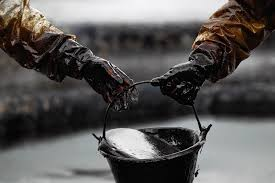 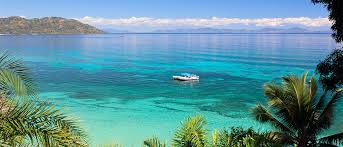 